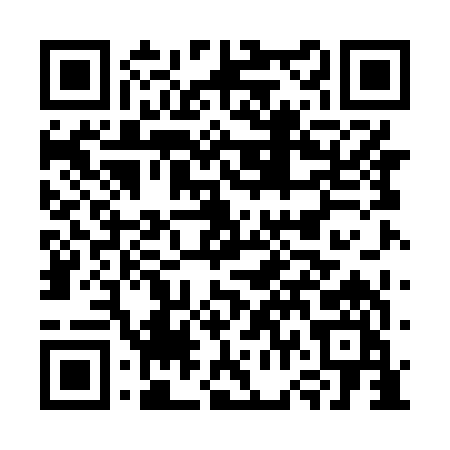 Prayer times for Kamarganti, BangladeshWed 1 May 2024 - Fri 31 May 2024High Latitude Method: NonePrayer Calculation Method: University of Islamic SciencesAsar Calculation Method: ShafiPrayer times provided by https://www.salahtimes.comDateDayFajrSunriseDhuhrAsrMaghribIsha1Wed4:095:2911:593:236:297:492Thu4:085:2811:593:236:307:503Fri4:075:2711:593:226:307:514Sat4:065:2711:593:226:307:515Sun4:055:2611:583:226:317:526Mon4:055:2611:583:216:317:527Tue4:045:2511:583:216:327:538Wed4:035:2411:583:216:327:549Thu4:025:2411:583:216:337:5410Fri4:025:2311:583:206:337:5511Sat4:015:2311:583:206:347:5612Sun4:005:2211:583:206:347:5613Mon3:595:2211:583:206:357:5714Tue3:595:2111:583:196:357:5815Wed3:585:2111:583:196:367:5816Thu3:585:2011:583:196:367:5917Fri3:575:2011:583:196:368:0018Sat3:565:2011:583:196:378:0019Sun3:565:1911:583:186:378:0120Mon3:555:1911:583:186:388:0221Tue3:555:1911:583:186:388:0222Wed3:545:1811:583:186:398:0323Thu3:545:1811:593:186:398:0424Fri3:535:1811:593:186:408:0425Sat3:535:1711:593:186:408:0526Sun3:535:1711:593:176:418:0527Mon3:525:1711:593:176:418:0628Tue3:525:1711:593:176:428:0729Wed3:515:1711:593:176:428:0730Thu3:515:1611:593:176:428:0831Fri3:515:1611:593:176:438:08